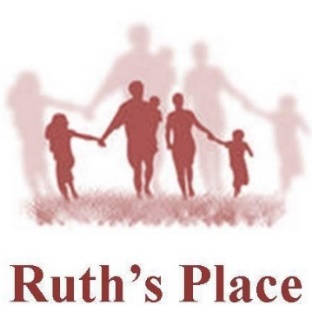 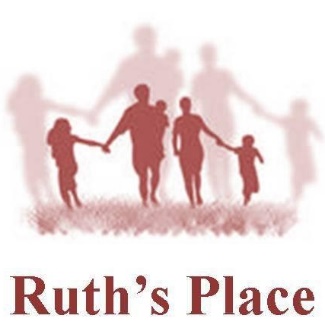   VOLUNTEER APPLICATION FORM 									Rev. Spring 2019Applicant Name: _____________________________________DOB: ____/___/________(MM/DD/YYYY)	Gender: ____M      ____FAddress: _______________________________________________________________			(Street)				(City)					(Zip)Home Phone: ________________________	Cell Phone: ________________________Position/Employer: ____________________________________________________________If retired, what was your occupation and employer?  ________________________________Best phone number:  (______ )  _______ - __________ Email: __________________________________________List volunteer work performed and/or organizations currently affiliated with: _______________________________________________________________________________________________________________________________________________________________________________________________________________________________________How did you learn about Ruth’s Place? ____________________________________________What are the skills & strengths you can contribute?  ______________________________________________________________________________________________________________Do you speak or write a language other than English? If so, language: __________________Availability:   Days________________________  Times _______________________________Type of volunteering:  Clerical ____  Medical ____ Other(list) _________________________If medical, list license/certification & state(s) _______________________________________Signature:  _______________________________________        Date:  ______________FORM MUST ACCOMPANY RUTH’S PLACE AUTHORIZATION FOR BACKGROUND CHECK AND CONFIDENTIALITY AGREEMENT.  THANK YOU.